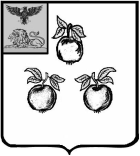 БЕЛГОРОДСКАЯ ОБЛАСТЬАДМИНИСТРАЦИЯ МУНИЦИПАЛЬНОГО РАЙОНА«КОРОЧАНСКИЙ РАЙОН» ПОСТАНОВЛЕНИЕКороча22 апреля 2024 г.                                                                                                                   № 311Об утверждении отчета об исполнении бюджета муниципального района «Корочанский район» (районного бюджета) за 1 квартал 2024 годаВо исполнение статьи 264.2 Бюджетного кодекса Российской Федерации, статьи 83 Положения о бюджетном устройстве и бюджетном процессе в Корочанском районе, утвержденного решением Муниципального совета муниципального района «Корочанский район» от 15 октября 2014 года          №Р/97-14-2, администрация муниципального района «Корочанский район»                   п о с т а н о в л я е т: 1. Утвердить отчет об исполнении бюджета муниципального района «Корочанский район» (районного бюджета) за 1 квартал 2024 года по доходам в сумме 626 965 (шестьсот двадцать шесть миллионов девятьсот шестьдесят пять тысяч) рублей, по расходам в сумме 622 168 (шестьсот двадцать два миллиона сто шестьдесят восемь тысяч) рублей с превышением доходов над расходами (профицит) в сумме 4 797 (четыре миллиона семьсот девяносто семь тысяч) рублей, со следующими показателями:- исполнение по доходам бюджета муниципального района «Корочанский район» (районного бюджета) за 1 квартал 2024 года  (приложение № 1);- исполнение по расходам бюджета муниципального района    «Корочанский район» (районного бюджета) за 1 квартал 2024 года      (приложение № 2);          - по источникам внутреннего финансирования дефицита бюджета муниципального района «Корочанский район» (районного бюджета)                         за 1 квартал 2024 года (приложение № 3).2. Главным администраторам (администраторам) доходов бюджета и источников финансирования дефицита бюджета, главным распорядителям (распорядителям) бюджетных средств принять меры к выполнению бюджетных показателей по доходам и расходам, предусмотренным на 2024 год.3. Директору МКУ «Административно-хозяйственный центр обеспечения деятельности органов местного самоуправления муниципального района «Корочанский район» Кладиенко Е.А. обеспечить размещение настоящего постановления на официальном сайте органов местного самоуправления муниципального района «Корочанский район» в информационно-коммуникационной сети общего пользования. 4. Контроль за исполнением постановления возложить на первого заместителя главы администрации района - председателя комитета финансов и бюджетной политики Мерзликину Л.С.Глава администрации    Корочанского района		     				                     Н.В. НестеровПриложение № 1к постановлению администрациимуниципального района«Корочанский район»от 22 апреля 2024 года№ 311Исполнение по доходам бюджета муниципального района«Корочанский район» (районного бюджета) за 1 квартал 2024 годатыс.рублей                                                                                                                                                                                                                                         Приложение № 2к постановлению администрациимуниципального района«Корочанский район»от 22 апреля 2024 года№ 311Исполнение по расходам бюджета муниципального района«Корочанский район» (районного бюджета) за 1 квартал 2024 года                                                                                                                                                                                               тыс. рублей                                                                                                                                                                                                           Приложение № 3к постановлению администрациимуниципального района«Корочанский район»от 22 апреля 2024 года№ 311Источники финансирования дефицита бюджета муниципального района «Корочанский район» (районного бюджета) за 1 квартал 2024 годатыс.рублейКод классификации доходов бюджетовНаименование кода классификации доходов бюджетовУтверждено на 2024 годИсполнено Отклонение (+,-) от годового планаПроцент исполнения к годовым назначениям (%)123456000 1 01 02000 01 0000 110Налог на доходы физических лиц746 025167 274-578 75122,4000 1 03 02000 01 0000 110Акцизы29 7247 559-22 16525,4000 1 05 00000 00 0000 000Налоги на совокупный доход14 2218 250-5 97158000 1 05 01000 01 0000 110Налог на упрощенный доход5 907655-5 25211,1000 1 05 02000 02 0000 110Единый налог на вмененный доход01111000 1 05 03000 01 0000 110Единый сельскохозяйственный налог1 8383 6811 843200,3000 1 05 04000 02 0000 110Налог, взимаемый в виде стоимости патента6 4763 903-2 57360,3000 1 08 00000 00 0000 000Государственная пошлина5 0311 095-3 93621,8000 1 11 00000 00 0000 000Доходы от использования имущества35 4535 430-30 02315,31233456000 1 11 05010 00 0000 120Доходы, получаемые в виде арендной платы за земельные участки, государственная собственность на которые не разграничена, а также средства от продажи права на заключение договоров аренды указанных земельных участков30 92030 9204 663-26 25715,1000 1 11 05020 00 0000 120Доходы, получаемые в виде арендной платы за земли после разграничения государственной собственности на землю, а также средства от продажи права на заключение договоров аренды указанных земельных участков (за исключением земельных участков бюджетных и автономных учреждений) 2 9082 908378,2-2 529,813000 1 11 05030 00 0000 120Доходы от сдачи в аренду имущества, находящегося в оперативном управлении органов государственной власти, органов местного самоуправления, органов управления государственными внебюджетными фондами и созданных ими учреждений (за исключением имущества бюджетных и автономных учреждений)     -0,3-0,3000 1 11 05070 00 0000 120Доходы от сдачи в аренду имущества, составляющего государственную (муниципальную) казну (за исключением земельных участков)    1 229    1 229253-97620,6000 1 11 07000 00 0000 120Доходы от перечисления части прибыли МУП 1 10,2-0,8 20000 1 11 09000 00 0000 120Прочие доходы от использования имущества395395135,9-259,134,4000 1 12 01000 01 0000 120Плата за негативное воздействие на окружающую среду174417442 473729141,8000 1 13 01990 00 0000 130Прочие доходы от оказания платных услуг 2 3732 3731 253-1 12052,8000 1 14 02050 00 0000 410Доходы от реализации имущества200200 0-200-000 1 14 06013 00 0000 430Доходы от продажи земельных участков3 0003 0001 351-1 64945000 1 16 03000 00 0000 140Штрафы1 1691 169613-55652,4000 1 17 01050 00 0000 180Невыясненные поступления          0          011- 000 1 17 05050 00 0000 180Прочие неналоговые доходы   52   520-52-Итого налоговых и неналоговых доходовИтого налоговых и неналоговых доходовИтого налоговых и неналоговых доходов838 992195 299-643 69323,3Безвозмездные поступленияБезвозмездные поступленияБезвозмездные поступления1 768 455431 666-1 336 78924,4000 2 02 10000 00 0000 150Дотации на выравнивание бюджетной обеспеченности235 841235 84158 960-176 88125000 2 02 20000 00 0000 150Субсидии бюджетам субъектов РФ муниципальных образований                   240 903240 90324 760-216 14310,2000 2 02 30000 00 0000 150Субвенции бюджетам субъектов РФ и муниципальных образований                   1 064 2981 064 298224 508-839 79021000 2 02 40000 00 0000 150Иные межбюджетные трансферты227 413227 413125 098-102 31555000 2 08 05000 05 0000 150Перечисления из бюджетов муниципальных районов (в бюджеты муниципальных районов) для осуществления возврата (зачета) излишне уплаченных или излишне взысканных сумм налогов, сборов и иных платежей, а также сумм процентов за несвоевременное осуществление такого возврата и процентов, начисленных на излишне взысканные суммы00-1 634-1 634-000 2 18 00000 00 0000 150Доходы бюджета от возврата прочих остатков субсидий, субвенций и иных межбюджетных трансфертов0 0 6868- 000 2 19 00000 05 0000 150Возврат остатков субсидий, субвенций и иных межбюджетных трансфертов, имеющих целевое назначение, прошлых лет из бюджетов муниципальных районов 0 0-94-94- Всего доходов:2 607 4472 607 447 626 965-1 980 48224Раз-делПодразделНаименование показателейУтверждено на 2024 годУтверждено на 2024 годИсполнено Исполнено Отклонение (+,-) от годового планаОтклонение (+,-) от годового планаПроцент исполнения к годовым назначениям (%)Процент исполнения к годовым назначениям (%)123445566770100Общегосударственные вопросы209 077209 07739 04439 044170 033170 03318,718,70103Функционирование законодательных (представительных) органов государственной власти и представительных органов муниципальных образований2 1292 1292672671 8621 86212,512,50104Функционирование Правительства Российской Федерации, высших исполнительных органов государственной власти субъектов Российской Федерации, местных администраций72 94572 94514 56314 56358 38258 38220,020,00105Судебная система4400440,00,00106Обеспечение деятельности финансовых, налоговых и таможенных органов и органов финансового (финансово-бюджетного) надзора26 76326 7635 4035 40321 36021 36020,220,20111Резервные фонды1 7791 779001 7791 7790,00,0123445566770113Другие общегосударственные вопросы105 457105 45718 81118 81186 64686 64617,817,80300Национальная безопасность и правоохранительная деятельность16 15316 1532 4422 44213 71113 71115,115,10304Органы юстиции1 7081 7083923921 3161 31623,023,00310Защита населения и территории от чрезвычайных ситуаций природного и техногенного характера, пожарная безопасность14 44514 4452 0502 05012 39512 39514,214,20400Национальная экономика327 450327 450135 021135 021192 309192 30941,241,20401Общеэкономические вопросы2 0212 021002 0212 0210,00,00405Сельское хозяйство426426004264260,00,00406Водное хозяйство120120000408Транспорт22 67422 6743 6223 62219 05219 05216,016,00409Дорожное хозяйство (дорожные фонды)284 678284 678129 652129 652155 026155 02645,545,50412Другие вопросы в области национальной экономики17 53117 5311 7471 74715 78415 78410,010,00500Жилищно-коммунальное хозяйство91 40391 40310 85410 85480 54980 54911,911,90501Жилищное хозяйство1 6161 6163603601 2561 25622,322,30503Благоустройство71 81071 8108 5458 54563 26563 26511,911,90505Другие вопросы в области жилищно-коммунального хозяйства17 97717 9771 9491 94916 02816 02810,810,80700Образование1 189 3381 189 338212 841212 841976 497976 49717,917,90701Дошкольное образование216 749216 74941 51641 516175 233175 23319,219,20702Общее образование823 647823 647146 248146 248677 399677 39917,817,80703Дополнительное образование детей89 00889 00816 62916 62972 37972 37918,718,70705Профессиональная подготовка, переподготовка и повышение квалификации395395003953950,00,00707Молодежная политика11 65011 6501 5661 56610 08410 08413,413,40709Другие вопросы в области образования47 88947 8896 8826 88241 00741 00714,414,40800Культура, кинематография311 114311 11464 16064 160246 954246 95420,620,6123445566770801Культура259 979259 97956 11056 110203 869203 86921,621,60804Другие вопросы в области культуры, кинематографии51 13551 1358 0508 05043 08543 08515,715,70900Здравоохранение415415004154150,00,00909Другие вопросы в области здравоохранения415415004154150,00,01000Социальная политика426 178426 178101 873101 873324 305324 30523,923,91002Социальное обслуживание населения110 281110 28126 68526 68583 59683 59624,224,21003Социальное обеспечение населения186 509186 50949 12349 123137 386137 38626,326,31004Охрана семьи и детства94 13294 13213 39413 39480 73880 73814,214,21006Другие вопросы в области социальной политики35 25635 25612 67112 67122 58522 58535,935,91100Физическая культура и спорт37 45037 4509 3059 30528 14528 14524,824,81101Физическая культура37 45037 4509 3059 30528 14528 14524,824,81200Средства массовой информации1 9981 9983333331 6651 66516,716,71202Периодическая печать и издательства1 9981 9983333331 6651 66516,716,71400Межбюджетные трансферты общего характера бюджетам бюджетной системы Российской Федерации161 343161 34346 29646 296115 047115 04728,728,71401Дотации на выравнивание бюджетной обеспеченности субъектов Российской Федерации и муниципальных образований161 343161 34346 29646 296115 047115 04728,728,7ИтогоИтогоИтогоИтого2 771 9192 771 919622 169622 1692 149 6302 149 63022,4№ п/пКод бюджетной классификации РФНаименование кода группы, подгруппы, статьи, вида источника внутреннего финансированияУтверждено на 2024 годИсполнено123451.01 05 00 00 00 0000 000Изменение остатков средств на счетах по учету средств бюджета164 472- 4 79701 05 00 00 00 0000 500Увеличение остатков средств бюджетов- 2 607 447- 640 75401 05 02 00 00 0000 500Увеличение прочих остатков средств бюджетов- 2 607 447- 640 75401 05 02 01 00 0000 510Увеличение прочих остатков денежных средств бюджетов- 2 607 447- 640 75401 05 02 01 05 0000 510Увеличение прочих остатков денежных средств бюджетов муниципальных районов- 2 607 447- 640 75401 05 02 01 05 0000 510Увеличение прочих остатков денежных средств бюджетов муниципальных районов- 2 607 447- 640 75401 05 00 00 00 0000 600Уменьшение остатков средств бюджетов2 771 919635 95701 05 02 00 00 0000 600Уменьшение прочих остатков денежных средств бюджетов2 771 919635 95701 05 02 01 00 0000 610Уменьшение прочих остатков денежных средств бюджетов2 771 919635 95701 05 02 01 05 0000 610Уменьшение прочих остатков денежных средств бюджетов муниципальных районов2 771 919635 95701 05 02 01 05 0000 610Уменьшение прочих остатков денежных средств бюджетов муниципальных районов2 771 919635 957Всего средств, направленных на финансирование дефицита бюджетаВсего средств, направленных на финансирование дефицита бюджета164 472- 4 797